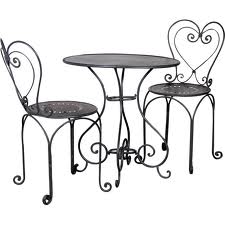 Un café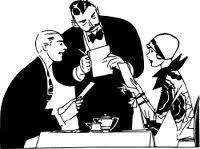 Un restaurant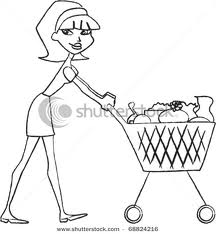 Un supermarché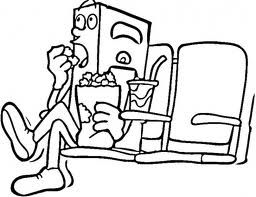 Un cinéma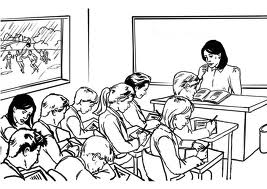 Une école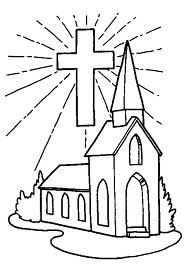 	Une église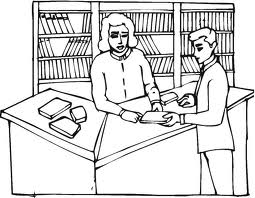 Une bibliothèque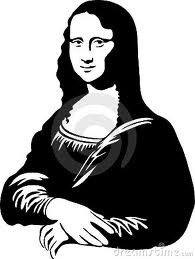 Un musée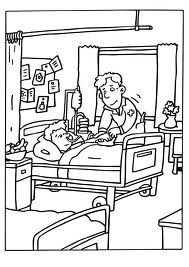 Un hôpital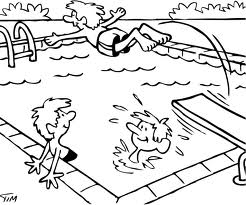 Une piscine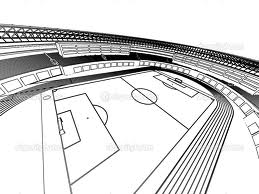 Un stade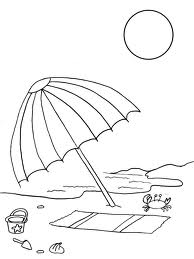 une plage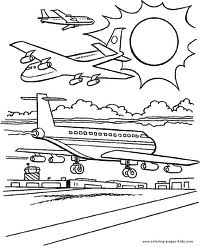 Un aéroport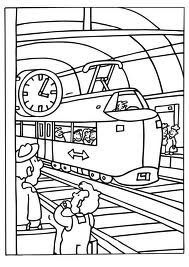 	Une gare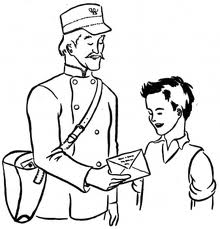 Une poste